FICHE RESSOURCE ACADEMIQUEFICHE RESSOURCE ACADEMIQUEFICHE RESSOURCE ACADEMIQUEFICHE RESSOURCE ACADEMIQUEFICHE RESSOURCE ACADEMIQUEFICHE RESSOURCE ACADEMIQUEFICHE RESSOURCE ACADEMIQUEDomaines du socleDomaines du socleCompétences générales EPS :                    Cocher celles qui sont prioritairement travailléesCompétences générales EPS :                    Cocher celles qui sont prioritairement travailléesCompétences générales EPS :                    Cocher celles qui sont prioritairement travailléesCompétences générales EPS :                    Cocher celles qui sont prioritairement travailléesD1 Des langages pour penser et communiquerD1 Des langages pour penser et communiquerCG1 Développer sa motricité et apprendre à s’exprimer avec son corpsCG1 Développer sa motricité et apprendre à s’exprimer avec son corpsCG1 Développer sa motricité et apprendre à s’exprimer avec son corpsCG1 Développer sa motricité et apprendre à s’exprimer avec son corpsD2 Les méthodes et les outils pour apprendreD2 Les méthodes et les outils pour apprendreCG2 S’approprier par la pratique physique et sportive des méthodes et outilsCG2 S’approprier par la pratique physique et sportive des méthodes et outilsCG2 S’approprier par la pratique physique et sportive des méthodes et outilsCG2 S’approprier par la pratique physique et sportive des méthodes et outilsD3 La formation de la personne et du citoyenD3 La formation de la personne et du citoyenCG3 Partager des règles, assumer des rôles et des responsabilitésCG3 Partager des règles, assumer des rôles et des responsabilitésCG3 Partager des règles, assumer des rôles et des responsabilitésCG3 Partager des règles, assumer des rôles et des responsabilitésD4 Les systèmes naturels et les systèmes techniquesD4 Les systèmes naturels et les systèmes techniquesCG4 Apprendre à entretenir sa santé par une activité physique régulièreCG4 Apprendre à entretenir sa santé par une activité physique régulièreCG4 Apprendre à entretenir sa santé par une activité physique régulièreCG4 Apprendre à entretenir sa santé par une activité physique régulièreD5 Les représentations du monde et de l’activité humaineD5 Les représentations du monde et de l’activité humaineCG5 S’approprier une culture physique sportive et artistiqueCG5 S’approprier une culture physique sportive et artistiqueCG5 S’approprier une culture physique sportive et artistiqueCG5 S’approprier une culture physique sportive et artistiqueCHOIX PEDAGOGIQUESCHOIX PEDAGOGIQUESCHOIX PEDAGOGIQUESEVALUATION DE FIN DE CYCLEEVALUATION DE FIN DE CYCLEEVALUATION DE FIN DE CYCLE« Ce qu’il y a à apprendre » /Enjeux d’apprentissage« Ce qu’il y a à apprendre » /Enjeux d’apprentissageExemple de mises en œuvre /choix de stratégiesEVALUATION DE FIN DE CYCLEEVALUATION DE FIN DE CYCLEEVALUATION DE FIN DE CYCLEATTENDUS DE FIN DE CYCLEA1. S’organiser tactiquement pour gagner le duel ou le match en identifiant des situations favorables de marqueA2. Maintenir un temps moteur efficace sur le temps de jeu prévuA3. Respecter le partenaire, l’adversaire et l’arbitreD1-CG1D3-CG3ROLE(S)JOUEUR- Porteur de balle: (PB)J'avance quand j'ai de l'espace.Je conduis la balle  pour progresser. Je passe si je vois 1 partenaire proche de moi. Je tire en position favorable.- Non porteur de balle: (NPB)Je m'écarte du porteur (je me démarque).Je me déplace dans un espace proche où je reste accessible. - Défenseur: (Def) Je reviens vers mon but et je me place entre le porteur et le but.J’intercepte en gênant les passes.-Respect :Le joueur maîtrise ses émotions, son langage, sa gestuelle et accepte le résultat.- Porteur de balle: (PB)J'avance quand j'ai de l'espace.Je conduis la balle  pour progresser. Je passe si je vois 1 partenaire proche de moi. Je tire en position favorable.- Non porteur de balle: (NPB)Je m'écarte du porteur (je me démarque).Je me déplace dans un espace proche où je reste accessible. - Défenseur: (Def) Je reviens vers mon but et je me place entre le porteur et le but.J’intercepte en gênant les passes.-Respect :Le joueur maîtrise ses émotions, son langage, sa gestuelle et accepte le résultat.- PB : béret balle au pied,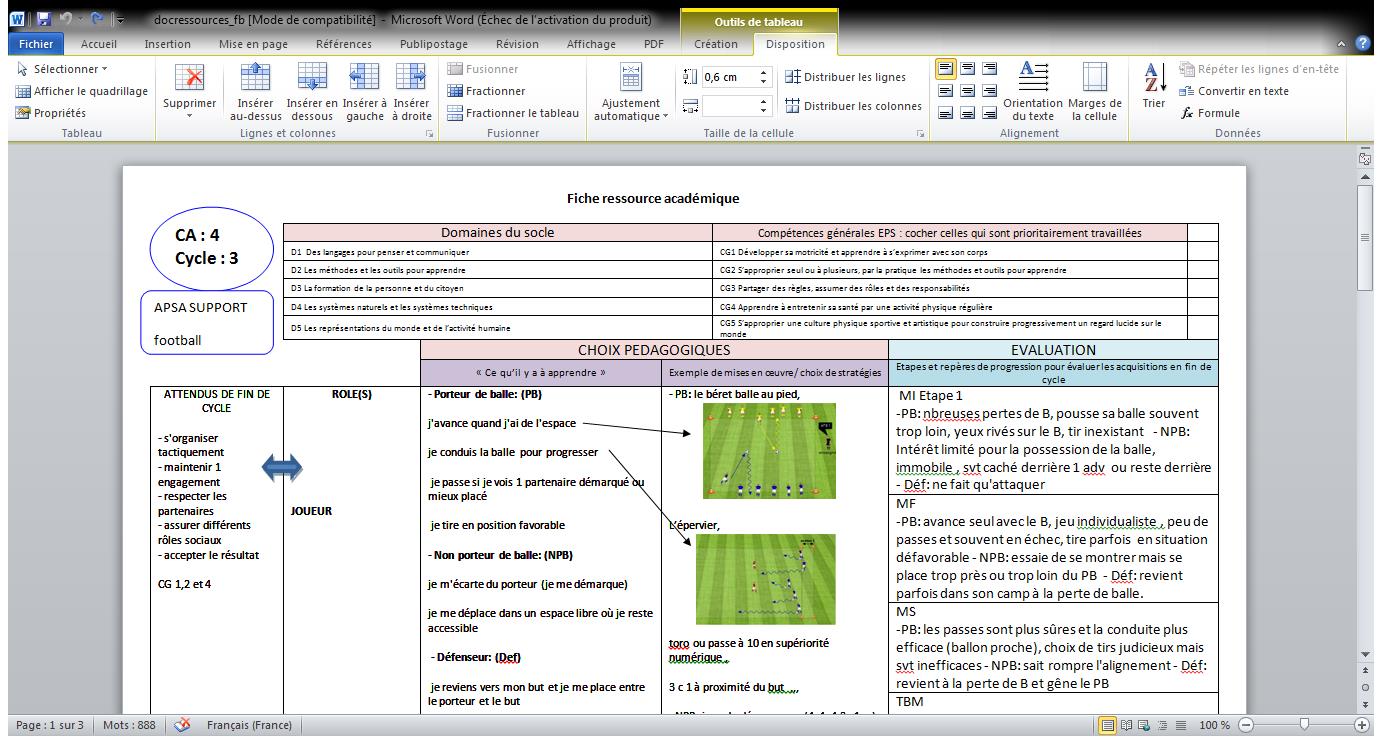 L’épervier,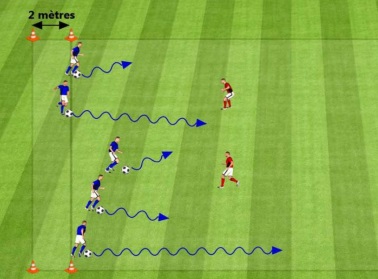 3 c 1 à proximité du but : tir en position favorable :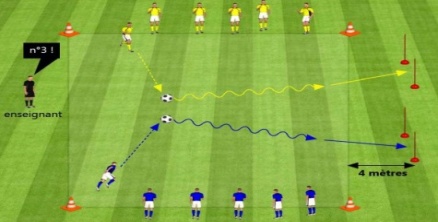 - NPB:(situation 4) jeux de démarquage (4c4+4,3 c1), balle au capitaine :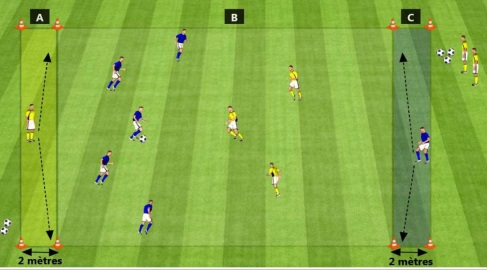 Toro ou passe à 10 en supériorité numérique,Travailler la progression du ballon : passe à 5 orienté vers la cibleMaîtrise InsuffisanteLe joueur est statique, peu concerné et perd souvent la balle.Porteur de balle: Le joueur regarde uniquement le ballon, il  agit dans l'urgence et perd souvent la balle.Non porteur de balle: le joueur est éloigné  Défenseur: le défenseur reste tout le temps derrière  et devant le butMaîtrise InsuffisanteLe joueur est statique, peu concerné et perd souvent la balle.Porteur de balle: Le joueur regarde uniquement le ballon, il  agit dans l'urgence et perd souvent la balle.Non porteur de balle: le joueur est éloigné  Défenseur: le défenseur reste tout le temps derrière  et devant le butMaîtrise InsuffisanteLe joueur est statique, peu concerné et perd souvent la balle.Porteur de balle: Le joueur regarde uniquement le ballon, il  agit dans l'urgence et perd souvent la balle.Non porteur de balle: le joueur est éloigné  Défenseur: le défenseur reste tout le temps derrière  et devant le butATTENDUS DE FIN DE CYCLEA1. S’organiser tactiquement pour gagner le duel ou le match en identifiant des situations favorables de marqueA2. Maintenir un temps moteur efficace sur le temps de jeu prévuA3. Respecter le partenaire, l’adversaire et l’arbitreD1-CG1D3-CG3ROLE(S)JOUEUR- Porteur de balle: (PB)J'avance quand j'ai de l'espace.Je conduis la balle  pour progresser. Je passe si je vois 1 partenaire proche de moi. Je tire en position favorable.- Non porteur de balle: (NPB)Je m'écarte du porteur (je me démarque).Je me déplace dans un espace proche où je reste accessible. - Défenseur: (Def) Je reviens vers mon but et je me place entre le porteur et le but.J’intercepte en gênant les passes.-Respect :Le joueur maîtrise ses émotions, son langage, sa gestuelle et accepte le résultat.- Porteur de balle: (PB)J'avance quand j'ai de l'espace.Je conduis la balle  pour progresser. Je passe si je vois 1 partenaire proche de moi. Je tire en position favorable.- Non porteur de balle: (NPB)Je m'écarte du porteur (je me démarque).Je me déplace dans un espace proche où je reste accessible. - Défenseur: (Def) Je reviens vers mon but et je me place entre le porteur et le but.J’intercepte en gênant les passes.-Respect :Le joueur maîtrise ses émotions, son langage, sa gestuelle et accepte le résultat.- PB : béret balle au pied,L’épervier,3 c 1 à proximité du but : tir en position favorable :- NPB:(situation 4) jeux de démarquage (4c4+4,3 c1), balle au capitaine :Toro ou passe à 10 en supériorité numérique,Travailler la progression du ballon : passe à 5 orienté vers la cibleMaîtrise FragileLe joueur est concerné par le déplacement du ballon, il a parfois le ballon mais s'en débarrasse  vite.Porteur de balle: Le joueur avance seul ou envoie le ballon  vers l'avant, tire de trop loin.Non porteur de balle: Le joueur est attiré par le ballon (la grappe).Défenseur: Le joueur revient en suivant le ballon.Maîtrise FragileLe joueur est concerné par le déplacement du ballon, il a parfois le ballon mais s'en débarrasse  vite.Porteur de balle: Le joueur avance seul ou envoie le ballon  vers l'avant, tire de trop loin.Non porteur de balle: Le joueur est attiré par le ballon (la grappe).Défenseur: Le joueur revient en suivant le ballon.Maîtrise FragileLe joueur est concerné par le déplacement du ballon, il a parfois le ballon mais s'en débarrasse  vite.Porteur de balle: Le joueur avance seul ou envoie le ballon  vers l'avant, tire de trop loin.Non porteur de balle: Le joueur est attiré par le ballon (la grappe).Défenseur: Le joueur revient en suivant le ballon.ATTENDUS DE FIN DE CYCLEA1. S’organiser tactiquement pour gagner le duel ou le match en identifiant des situations favorables de marqueA2. Maintenir un temps moteur efficace sur le temps de jeu prévuA3. Respecter le partenaire, l’adversaire et l’arbitreD1-CG1D3-CG3ROLE(S)JOUEUR- Porteur de balle: (PB)J'avance quand j'ai de l'espace.Je conduis la balle  pour progresser. Je passe si je vois 1 partenaire proche de moi. Je tire en position favorable.- Non porteur de balle: (NPB)Je m'écarte du porteur (je me démarque).Je me déplace dans un espace proche où je reste accessible. - Défenseur: (Def) Je reviens vers mon but et je me place entre le porteur et le but.J’intercepte en gênant les passes.-Respect :Le joueur maîtrise ses émotions, son langage, sa gestuelle et accepte le résultat.- Porteur de balle: (PB)J'avance quand j'ai de l'espace.Je conduis la balle  pour progresser. Je passe si je vois 1 partenaire proche de moi. Je tire en position favorable.- Non porteur de balle: (NPB)Je m'écarte du porteur (je me démarque).Je me déplace dans un espace proche où je reste accessible. - Défenseur: (Def) Je reviens vers mon but et je me place entre le porteur et le but.J’intercepte en gênant les passes.-Respect :Le joueur maîtrise ses émotions, son langage, sa gestuelle et accepte le résultat.- PB : béret balle au pied,L’épervier,3 c 1 à proximité du but : tir en position favorable :- NPB:(situation 4) jeux de démarquage (4c4+4,3 c1), balle au capitaine :Toro ou passe à 10 en supériorité numérique,Travailler la progression du ballon : passe à 5 orienté vers la cibleMaîtrise SatisfaisanteLe  joueur utilise les passes courtes pour avancer le ballon  et gêne la progression.Porteur de balle: Le joueur réalise des passes  dans un espace proche et tire en zone de marqueNon porteur de balle: Le joueur demande  le ballon surtout en avant  et à proximité.Défenseur: Le joueur  réussit  à se replacer entre le but et le ballon.Maîtrise SatisfaisanteLe  joueur utilise les passes courtes pour avancer le ballon  et gêne la progression.Porteur de balle: Le joueur réalise des passes  dans un espace proche et tire en zone de marqueNon porteur de balle: Le joueur demande  le ballon surtout en avant  et à proximité.Défenseur: Le joueur  réussit  à se replacer entre le but et le ballon.Maîtrise SatisfaisanteLe  joueur utilise les passes courtes pour avancer le ballon  et gêne la progression.Porteur de balle: Le joueur réalise des passes  dans un espace proche et tire en zone de marqueNon porteur de balle: Le joueur demande  le ballon surtout en avant  et à proximité.Défenseur: Le joueur  réussit  à se replacer entre le but et le ballon.ATTENDUS DE FIN DE CYCLEA1. S’organiser tactiquement pour gagner le duel ou le match en identifiant des situations favorables de marqueA2. Maintenir un temps moteur efficace sur le temps de jeu prévuA3. Respecter le partenaire, l’adversaire et l’arbitreD1-CG1D3-CG3ROLE(S)JOUEUR- Porteur de balle: (PB)J'avance quand j'ai de l'espace.Je conduis la balle  pour progresser. Je passe si je vois 1 partenaire proche de moi. Je tire en position favorable.- Non porteur de balle: (NPB)Je m'écarte du porteur (je me démarque).Je me déplace dans un espace proche où je reste accessible. - Défenseur: (Def) Je reviens vers mon but et je me place entre le porteur et le but.J’intercepte en gênant les passes.-Respect :Le joueur maîtrise ses émotions, son langage, sa gestuelle et accepte le résultat.- Porteur de balle: (PB)J'avance quand j'ai de l'espace.Je conduis la balle  pour progresser. Je passe si je vois 1 partenaire proche de moi. Je tire en position favorable.- Non porteur de balle: (NPB)Je m'écarte du porteur (je me démarque).Je me déplace dans un espace proche où je reste accessible. - Défenseur: (Def) Je reviens vers mon but et je me place entre le porteur et le but.J’intercepte en gênant les passes.-Respect :Le joueur maîtrise ses émotions, son langage, sa gestuelle et accepte le résultat.- PB : béret balle au pied,L’épervier,3 c 1 à proximité du but : tir en position favorable :- NPB:(situation 4) jeux de démarquage (4c4+4,3 c1), balle au capitaine :Toro ou passe à 10 en supériorité numérique,Travailler la progression du ballon : passe à 5 orienté vers la cibleTrès Bonne MaîtriseLe joueur réalise des passes plus efficaces,  et récupère quelques ballons.Porteur de balle: Le joueur  réalise des tirs et des  passes  courtes plus efficaces en avant, de côté et en arrière.Non porteur de balle: Le joueur  se déplace  en appui  et en soutien.Défenseur: Le joueur commence à récupérer des  ballons.Très Bonne MaîtriseLe joueur réalise des passes plus efficaces,  et récupère quelques ballons.Porteur de balle: Le joueur  réalise des tirs et des  passes  courtes plus efficaces en avant, de côté et en arrière.Non porteur de balle: Le joueur  se déplace  en appui  et en soutien.Défenseur: Le joueur commence à récupérer des  ballons.Très Bonne MaîtriseLe joueur réalise des passes plus efficaces,  et récupère quelques ballons.Porteur de balle: Le joueur  réalise des tirs et des  passes  courtes plus efficaces en avant, de côté et en arrière.Non porteur de balle: Le joueur  se déplace  en appui  et en soutien.Défenseur: Le joueur commence à récupérer des  ballons.ATTENDUS DE FIN DE CYCLEA4. Assurer différents rôles sociaux inhérents à l’activité et à l’organisation de la classeD3-CG3ROLE(S)ARBITREJe connais les principales règles du jeu.Je connais les limites du terrain.Je siffle au bon moment et fort.Je me déplace en fonction du ballon sans gêner le jeu.Je connais les principales règles du jeu.Je connais les limites du terrain.Je siffle au bon moment et fort.Je me déplace en fonction du ballon sans gêner le jeu.Arbitrage à 2 au départ, partager les rôles (juges de touche, noter le score).Courir sur les lignes du terrain.- Favoriser l'arbitrage sur toutes les situations dès que possible.Arbitrage à 2 au départ, partager les rôles (juges de touche, noter le score).Courir sur les lignes du terrain.- Favoriser l'arbitrage sur toutes les situations dès que possible.Maîtrise InsuffisanteL’arbitre  est statique, il siffle peu et a une connaissance floue des règles.Maîtrise InsuffisanteL’arbitre  est statique, il siffle peu et a une connaissance floue des règles.ATTENDUS DE FIN DE CYCLEA4. Assurer différents rôles sociaux inhérents à l’activité et à l’organisation de la classeD3-CG3ROLE(S)ARBITREJe connais les principales règles du jeu.Je connais les limites du terrain.Je siffle au bon moment et fort.Je me déplace en fonction du ballon sans gêner le jeu.Je connais les principales règles du jeu.Je connais les limites du terrain.Je siffle au bon moment et fort.Je me déplace en fonction du ballon sans gêner le jeu.Arbitrage à 2 au départ, partager les rôles (juges de touche, noter le score).Courir sur les lignes du terrain.- Favoriser l'arbitrage sur toutes les situations dès que possible.Arbitrage à 2 au départ, partager les rôles (juges de touche, noter le score).Courir sur les lignes du terrain.- Favoriser l'arbitrage sur toutes les situations dès que possible.Maîtrise fragileL’arbitre  peu sûre de lui connaît une ou deux règles principales.Maîtrise fragileL’arbitre  peu sûre de lui connaît une ou deux règles principales.ATTENDUS DE FIN DE CYCLEA4. Assurer différents rôles sociaux inhérents à l’activité et à l’organisation de la classeD3-CG3ROLE(S)ARBITREJe connais les principales règles du jeu.Je connais les limites du terrain.Je siffle au bon moment et fort.Je me déplace en fonction du ballon sans gêner le jeu.Je connais les principales règles du jeu.Je connais les limites du terrain.Je siffle au bon moment et fort.Je me déplace en fonction du ballon sans gêner le jeu.Arbitrage à 2 au départ, partager les rôles (juges de touche, noter le score).Courir sur les lignes du terrain.- Favoriser l'arbitrage sur toutes les situations dès que possible.Arbitrage à 2 au départ, partager les rôles (juges de touche, noter le score).Courir sur les lignes du terrain.- Favoriser l'arbitrage sur toutes les situations dès que possible.Maîtrise SatisfaisanteL’arbitre commence à bouger avec le ballon. Il connaît le score et siffle  les principales fautes.Maîtrise SatisfaisanteL’arbitre commence à bouger avec le ballon. Il connaît le score et siffle  les principales fautes.ATTENDUS DE FIN DE CYCLEA4. Assurer différents rôles sociaux inhérents à l’activité et à l’organisation de la classeD3-CG3ROLE(S)ARBITREJe connais les principales règles du jeu.Je connais les limites du terrain.Je siffle au bon moment et fort.Je me déplace en fonction du ballon sans gêner le jeu.Je connais les principales règles du jeu.Je connais les limites du terrain.Je siffle au bon moment et fort.Je me déplace en fonction du ballon sans gêner le jeu.Arbitrage à 2 au départ, partager les rôles (juges de touche, noter le score).Courir sur les lignes du terrain.- Favoriser l'arbitrage sur toutes les situations dès que possible.Arbitrage à 2 au départ, partager les rôles (juges de touche, noter le score).Courir sur les lignes du terrain.- Favoriser l'arbitrage sur toutes les situations dès que possible.Très Bonne MaîtriseL’arbitre est  mobile, commence à  siffler fort, prends de bonnes décisions et utilise quelques gestes.Très Bonne MaîtriseL’arbitre est  mobile, commence à  siffler fort, prends de bonnes décisions et utilise quelques gestes.ATTENDUS DE FIN DE CYCLEA4. Assurer différents rôles sociaux inhérents à l’activité et à l’organisation de la classeA5. Accepter le résultat de la rencontre et être capable de le commenterD2-CG2ROLE(S)COACHOBSERVATEURJe suis concentré.Je remplis une fiche avec 1 ou 2 critère(s).Je livre le score à la fin du match.Je suis concentré.Je remplis une fiche avec 1 ou 2 critère(s).Je livre le score à la fin du match.Observations gérées individuellement ou par groupes : Proposer des fiches d'observation quantitatives.Faire verbaliser le résultat observé.Observations gérées individuellement ou par groupes : Proposer des fiches d'observation quantitatives.Faire verbaliser le résultat observé.Maîtrise Insuffisante Le coach/observateur  est inattentif ou peu concentré.Maîtrise Insuffisante Le coach/observateur  est inattentif ou peu concentré.ATTENDUS DE FIN DE CYCLEA4. Assurer différents rôles sociaux inhérents à l’activité et à l’organisation de la classeA5. Accepter le résultat de la rencontre et être capable de le commenterD2-CG2ROLE(S)COACHOBSERVATEURJe suis concentré.Je remplis une fiche avec 1 ou 2 critère(s).Je livre le score à la fin du match.Je suis concentré.Je remplis une fiche avec 1 ou 2 critère(s).Je livre le score à la fin du match.Observations gérées individuellement ou par groupes : Proposer des fiches d'observation quantitatives.Faire verbaliser le résultat observé.Observations gérées individuellement ou par groupes : Proposer des fiches d'observation quantitatives.Faire verbaliser le résultat observé.Maîtrise Fragile Le coach/observateur est capable d’observer un critère, ce n’est pas toujours juste.Maîtrise Fragile Le coach/observateur est capable d’observer un critère, ce n’est pas toujours juste.ATTENDUS DE FIN DE CYCLEA4. Assurer différents rôles sociaux inhérents à l’activité et à l’organisation de la classeA5. Accepter le résultat de la rencontre et être capable de le commenterD2-CG2ROLE(S)COACHOBSERVATEURJe suis concentré.Je remplis une fiche avec 1 ou 2 critère(s).Je livre le score à la fin du match.Je suis concentré.Je remplis une fiche avec 1 ou 2 critère(s).Je livre le score à la fin du match.Observations gérées individuellement ou par groupes : Proposer des fiches d'observation quantitatives.Faire verbaliser le résultat observé.Observations gérées individuellement ou par groupes : Proposer des fiches d'observation quantitatives.Faire verbaliser le résultat observé.Maîtrise Satisfaisante Le coach/observateur  arrive à se concentrer sur 1 ou 2 critères quantitatifs.Maîtrise Satisfaisante Le coach/observateur  arrive à se concentrer sur 1 ou 2 critères quantitatifs.ATTENDUS DE FIN DE CYCLEA4. Assurer différents rôles sociaux inhérents à l’activité et à l’organisation de la classeA5. Accepter le résultat de la rencontre et être capable de le commenterD2-CG2ROLE(S)COACHOBSERVATEURJe suis concentré.Je remplis une fiche avec 1 ou 2 critère(s).Je livre le score à la fin du match.Je suis concentré.Je remplis une fiche avec 1 ou 2 critère(s).Je livre le score à la fin du match.Observations gérées individuellement ou par groupes : Proposer des fiches d'observation quantitatives.Faire verbaliser le résultat observé.Observations gérées individuellement ou par groupes : Proposer des fiches d'observation quantitatives.Faire verbaliser le résultat observé.Très Bonne Maîtrise Le coach commence à donner  des conseils simples (pour le collectif).Très Bonne Maîtrise Le coach commence à donner  des conseils simples (pour le collectif).Situation d’évaluation/compétence attendueDans une situation en supériorité numérique (3 c 1 conseillé ou 4 c 2), chercher le gain du match en atteignant une zone de marque face à une défense qui cherche à gêner la progression adverse. Arbitrage règlementaire. Faire évoluer son jeu en fonction des observations effectuées.Situation d’évaluation/compétence attendueDans une situation en supériorité numérique (3 c 1 conseillé ou 4 c 2), chercher le gain du match en atteignant une zone de marque face à une défense qui cherche à gêner la progression adverse. Arbitrage règlementaire. Faire évoluer son jeu en fonction des observations effectuées.Situation d’évaluation/compétence attendueDans une situation en supériorité numérique (3 c 1 conseillé ou 4 c 2), chercher le gain du match en atteignant une zone de marque face à une défense qui cherche à gêner la progression adverse. Arbitrage règlementaire. Faire évoluer son jeu en fonction des observations effectuées.Situation d’évaluation/compétence attendueDans une situation en supériorité numérique (3 c 1 conseillé ou 4 c 2), chercher le gain du match en atteignant une zone de marque face à une défense qui cherche à gêner la progression adverse. Arbitrage règlementaire. Faire évoluer son jeu en fonction des observations effectuées.Situation d’évaluation/compétence attendueDans une situation en supériorité numérique (3 c 1 conseillé ou 4 c 2), chercher le gain du match en atteignant une zone de marque face à une défense qui cherche à gêner la progression adverse. Arbitrage règlementaire. Faire évoluer son jeu en fonction des observations effectuées.Situation d’évaluation/compétence attendueDans une situation en supériorité numérique (3 c 1 conseillé ou 4 c 2), chercher le gain du match en atteignant une zone de marque face à une défense qui cherche à gêner la progression adverse. Arbitrage règlementaire. Faire évoluer son jeu en fonction des observations effectuées.Situation d’évaluation/compétence attendueDans une situation en supériorité numérique (3 c 1 conseillé ou 4 c 2), chercher le gain du match en atteignant une zone de marque face à une défense qui cherche à gêner la progression adverse. Arbitrage règlementaire. Faire évoluer son jeu en fonction des observations effectuées.Situation d’évaluation/compétence attendueDans une situation en supériorité numérique (3 c 1 conseillé ou 4 c 2), chercher le gain du match en atteignant une zone de marque face à une défense qui cherche à gêner la progression adverse. Arbitrage règlementaire. Faire évoluer son jeu en fonction des observations effectuées.